12th Thematic Steering Group meeting for EUSAIR 1 Pillar Blue Growth 07.12.2020Participation List Tzouramani Irene (GR), Pillar I Coordinator Katarina Bitchava(GR), Pillar I Deputy Coordinator 	Slavica Pavlovic (MNE), Pillar I Coordinator Milena Krasic (MNE), Pillar I Deputy CoordinatorElsa Bozhai (ALB), member Nevenka Dalac (BA), member Amir Lubovac (BA), member 	Nirvana Kapitan Butkovic (HR), member 	Helia Kovačević Grčić (HR), memberFederico Rosset (IT)	, member Fabio Fava (IT), memberMirko Novakovic (RS), member	Marta Ciraj (SI), member Andrea Mugerle (SI), memberAndreja Jerina (SI), EUSAIR national coordinator 	Victoria Chorafa, M&E Experts (GR)Michalis Nikitaridis, M&E Experts (GR) Fani Tsironi (GR)Chatzigeorgiou Giorgos(GR)Gregory Krey (GR)Christos Kontos, Facility Point GR expertMathilde Konstantopoulou (GR), Facility Point Partner GRKaterina Stergiopoulou, Facility Point Partner GRLina Xanthopoulou, Facility Point Partner GROlga Abram, Facility Point Lead PartnerMilos Mugosa, Facility Point Partner MNEMichele Giovenali, Facility Point Partner ITSijana Veledar, Facility Point Partner ITMojca Krisch, Facility Point Plus Manager Hatziyanni Eleni, EC - DG MARE Klaudia Feurle, EC - DG REGIO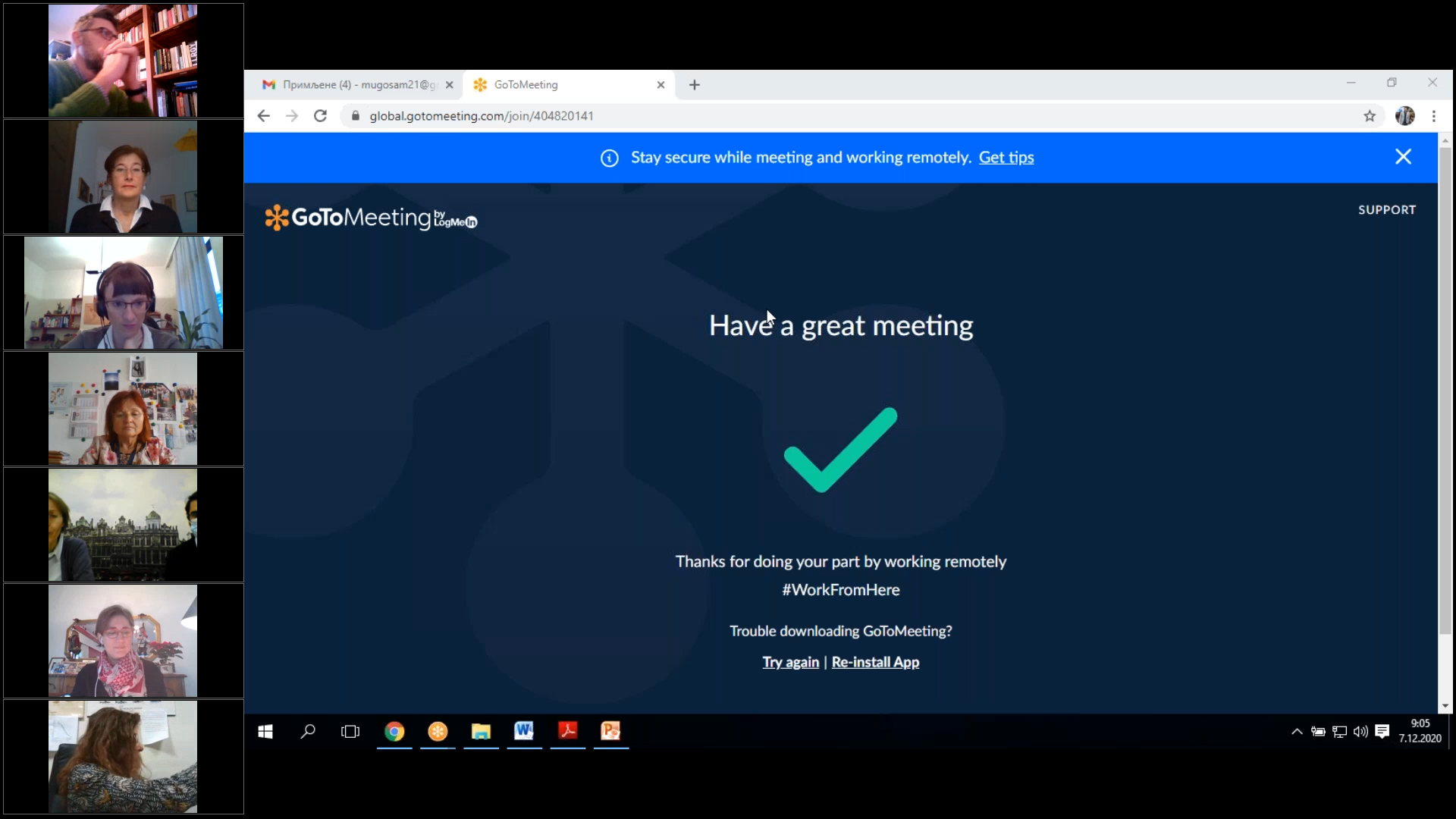 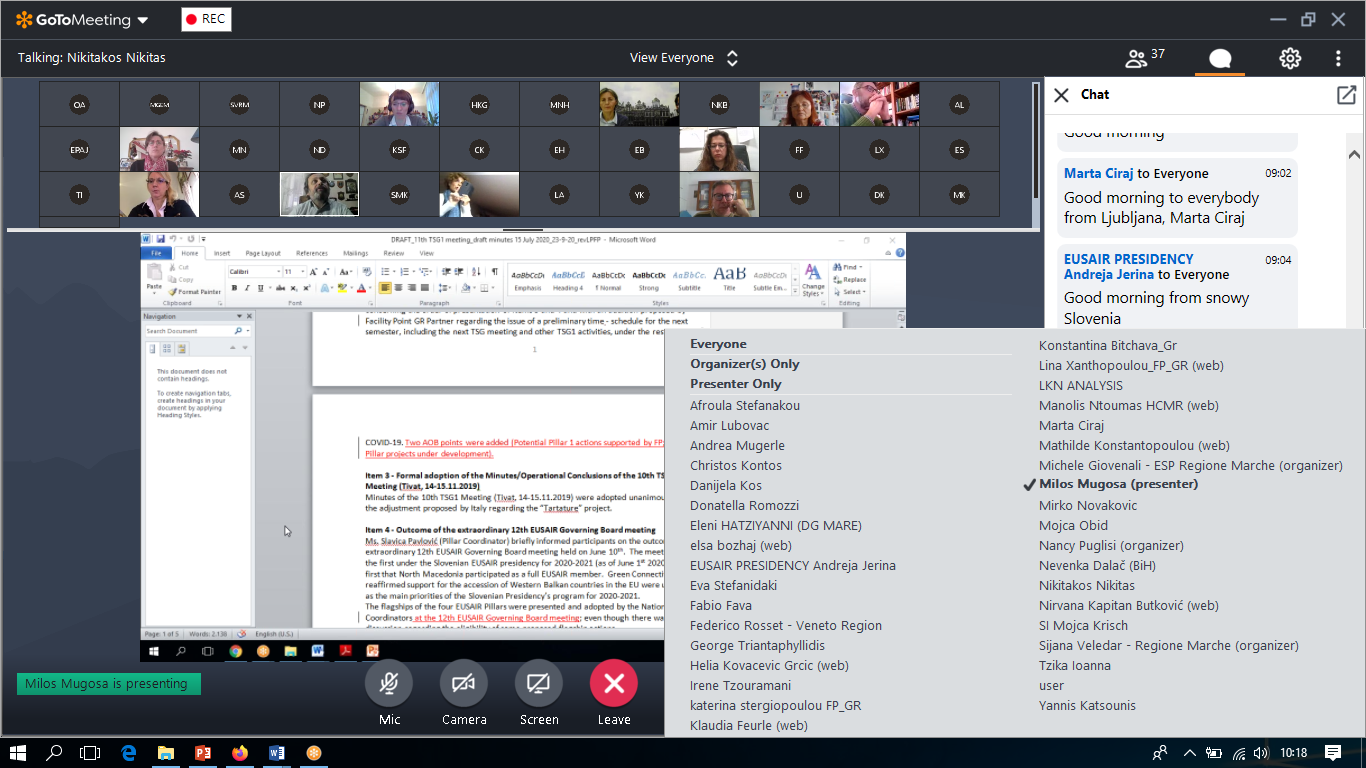 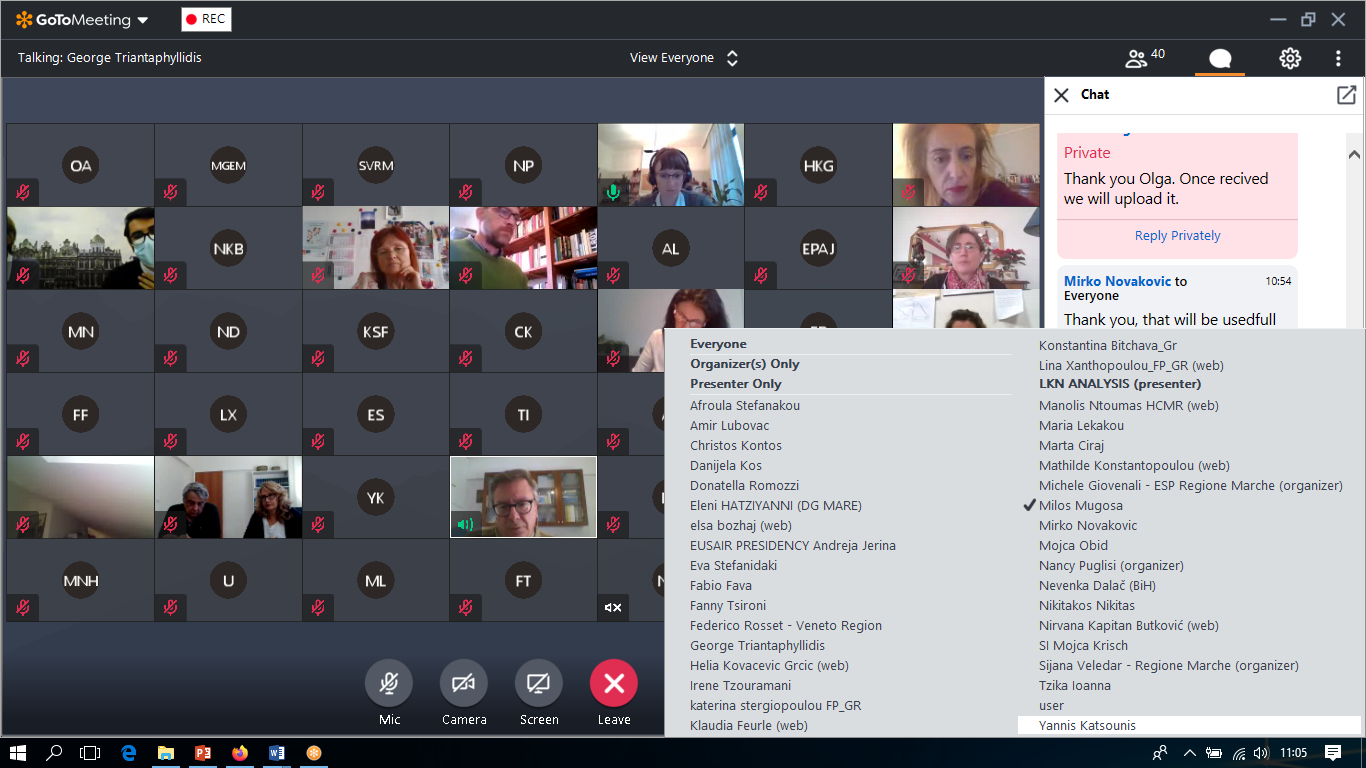 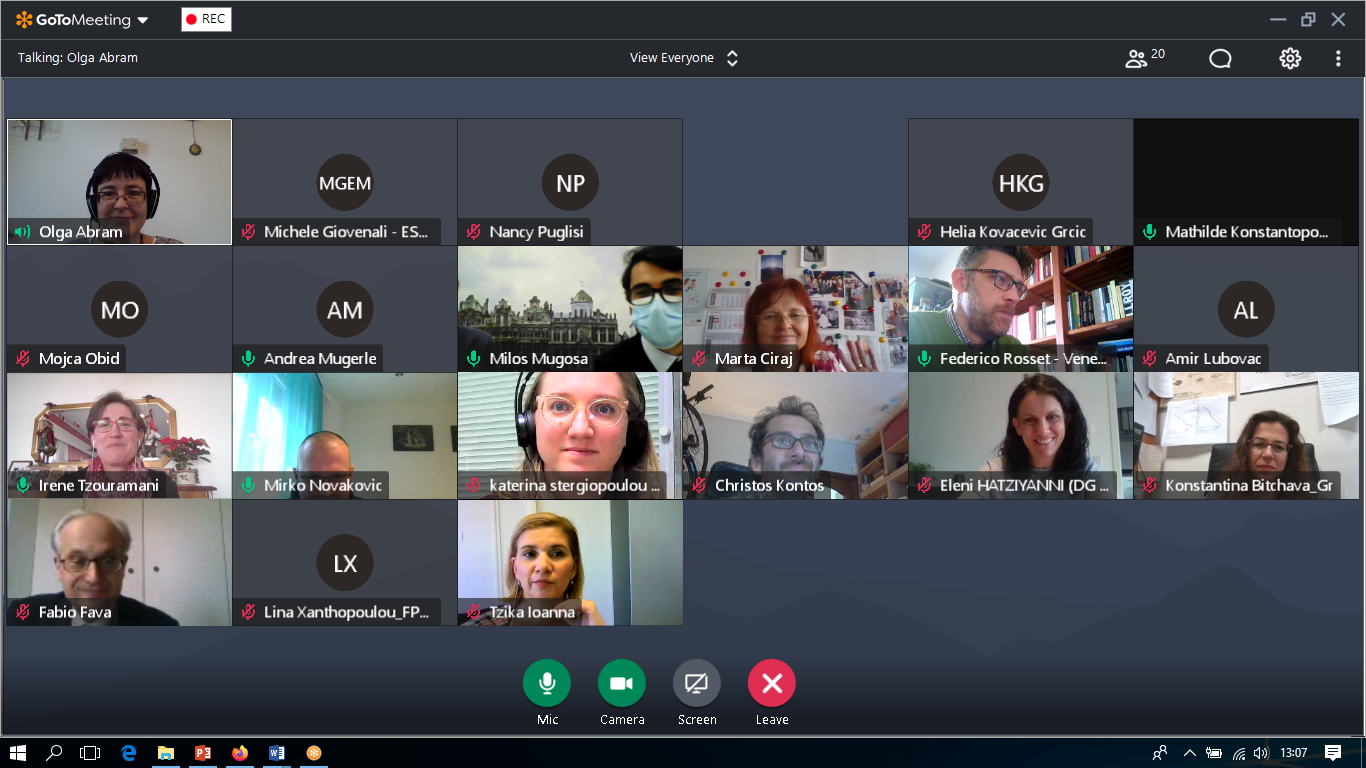 